        İlgi yazı kapsamında 2021 yılı 20.07.2021 - 23.07.2021 tarihleri arasında yapılacak olan Kurban Bayramında vatandaşların mağduriyetlerinin giderilmesi amacıyla “Kurban Kesim Alanı” olarak,
        1- Hacıbey Toki Şehit Jandarma Er Osman Öden İlk ve Orta Öğretim Okulu kuzeyinde bulunan park alanı,
        2- Podium alışveriş merkezi açık otopark alanı,        3- Yeşilvadi Toki Konutları pazar alanı,        4- Yenişehir Mahallesi Muharrem Özkan semt pazar alanı        5- Yahşihan merkez Namık Kemal İlk ve Orta Öğretim Okulu kuzeyinde bulunan park alanı,        6- Yahşihan merkez Cuma pazarı alanı,
        7- Yenişehir Mahallesi Muhsin Yazıcıoğlu Parkı doğusunda bulunan duvar ile çevrili alan,
        8- Kadıoğlu Mahallesi yazı mevkii No : 35 - 37 Yahşihan (Süleymancılar yurdu kesim alanı) olarak  belirlenmiştir.
        Cumhurbaşkanlığı 2021 yılı kurban hizmetlerinin uygulanmasına dair tebliğde geçen çevre kirliliğine karşı önleyici tedbirler ve güvenlik önlemleri kapsamında;
        Müdürlüğümüz tarafından kurban kesim alanlarının genel temizliğinin (süpürme, yabani otları tırpanlama) ve dezenfektesinin yapılması, Kurban Bayramı süresince temizlik ve kurban atıkları toplama işleminin devam etmesi, Giriş ve çıkışlara el dezenfektan ve maskematik üniteleri yerleştirilmesi yapılacaktır.
        Zabıta Müdürlüğü tarafından ilgili tebliğde geçen güvenlik önlemleri kapsamında kesim yerleri giriş ve çıkışlarının oluşturulup, zabıta ekipleri tarafından aralıksız olarak kontrol edilmesinin sağlanması, kesim alanında bekleyenlere sosyal mesafe kuralları uygulanması, maske takılmasının sağlanması ve kurban bayramı süresince kurbanlarını belirtilen kesim alanları dışında kesen ve atıklarını çevreye gelişigüzel bırakan vatandaşlara cezai işlem uygulanması,
        İtfaiye Müdürlüğü tarafından temizlenen kurban kesim alanlarındaki  beton bölümlerin yıkanması,
        Fen İşleri Müdürlüğü tarafından kurban kesim alanlarının temiz ve pis su giderlerinin yapılması,
        Belediyemiz Basın ve Halkla İlişkiler birimince kurban satış ve kesim alanlarının belediyemiz internet sitesi ve sosyal medya hesaplarından duyurulması,
        Yapılacak çalışmaların sonucundan Müdürlüğümüze bilgi verilmesi hususunda;
        Gereğini ve bilgilerini arz/rica ederim.Dağıtım :        İlgi yazı kapsamında 2021 yılı 20.07.2021 - 23.07.2021 tarihleri arasında yapılacak olan Kurban Bayramında vatandaşların mağduriyetlerinin giderilmesi amacıyla “Kurban Kesim Alanı” olarak,
        1- Hacıbey Toki Şehit Jandarma Er Osman Öden İlk ve Orta Öğretim Okulu kuzeyinde bulunan park alanı,
        2- Podium alışveriş merkezi açık otopark alanı,        3- Yeşilvadi Toki Konutları pazar alanı,        4- Yenişehir Mahallesi Muharrem Özkan semt pazar alanı        5- Yahşihan merkez Namık Kemal İlk ve Orta Öğretim Okulu kuzeyinde bulunan park alanı,        6- Yahşihan merkez Cuma pazarı alanı,
        7- Yenişehir Mahallesi Muhsin Yazıcıoğlu Parkı doğusunda bulunan duvar ile çevrili alan,
        8- Kadıoğlu Mahallesi yazı mevkii No : 35 - 37 Yahşihan (Süleymancılar yurdu kesim alanı) olarak  belirlenmiştir.
        Cumhurbaşkanlığı 2021 yılı kurban hizmetlerinin uygulanmasına dair tebliğde geçen çevre kirliliğine karşı önleyici tedbirler ve güvenlik önlemleri kapsamında;
        Müdürlüğümüz tarafından kurban kesim alanlarının genel temizliğinin (süpürme, yabani otları tırpanlama) ve dezenfektesinin yapılması, Kurban Bayramı süresince temizlik ve kurban atıkları toplama işleminin devam etmesi, Giriş ve çıkışlara el dezenfektan ve maskematik üniteleri yerleştirilmesi yapılacaktır.
        Zabıta Müdürlüğü tarafından ilgili tebliğde geçen güvenlik önlemleri kapsamında kesim yerleri giriş ve çıkışlarının oluşturulup, zabıta ekipleri tarafından aralıksız olarak kontrol edilmesinin sağlanması, kesim alanında bekleyenlere sosyal mesafe kuralları uygulanması, maske takılmasının sağlanması ve kurban bayramı süresince kurbanlarını belirtilen kesim alanları dışında kesen ve atıklarını çevreye gelişigüzel bırakan vatandaşlara cezai işlem uygulanması,
        İtfaiye Müdürlüğü tarafından temizlenen kurban kesim alanlarındaki  beton bölümlerin yıkanması,
        Fen İşleri Müdürlüğü tarafından kurban kesim alanlarının temiz ve pis su giderlerinin yapılması,
        Belediyemiz Basın ve Halkla İlişkiler birimince kurban satış ve kesim alanlarının belediyemiz internet sitesi ve sosyal medya hesaplarından duyurulması,
        Yapılacak çalışmaların sonucundan Müdürlüğümüze bilgi verilmesi hususunda;
        Gereğini ve bilgilerini arz/rica ederim.Dağıtım :T.C.
YAHŞİHAN BELEDİYE BAŞKANLIĞI
Çevre Koruma ve Kontrol MüdürlüğüSayı    :E-30616030-140.05-307808.07.2021Konu  :2021 Kurban Kesim YerleriDAĞITIM YERLERİNEİlgi :İçişleri Bakanlığı İller İdaresi Genel Müdürlüğünün 29.06.2021 tarihli ve 10609 sayılı yazısı.Osman TÜRKYILMAZ
Belediye Başkanı
Gereği: Bilgi:Fen İşleri Müdürlüğüne
Zabıta Müdürlüğüne
İtfaiye Müdürlüğüne
Basın Yayın BirimineYAHŞİHAN KAYMAKAMLIĞINAT.C.
YAHŞİHAN BELEDİYE BAŞKANLIĞI
Çevre Koruma ve Kontrol MüdürlüğüSayı    :E-30616030-140.05-307808.07.2021Konu  :2021 Kurban Kesim YerleriD O S Y Aİlgi :İçişleri Bakanlığı İller İdaresi Genel Müdürlüğünün 29.06.2021 tarihli ve 10609 sayılı yazısı.Osman TÜRKYILMAZ
Belediye Başkanı
Gereği: Bilgi:Fen İşleri Müdürlüğüne
Zabıta Müdürlüğüne
İtfaiye Müdürlüğüne
Basın Yayın BirimineYAHŞİHAN KAYMAKAMLIĞINA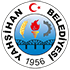 